COMPTE RENDUDE LAneuvième et dernière SÉANCEVendredi 18 juin 2021, de 12 h 00 à 13 h 10Président: M. S. BIN GHELAITA (Émirats arabes unis)1	Hommage au Conseiller de l'Ouganda1.1	Le Président demande aux participants d'observer une minute de silence à la mémoire de M. Simon Bubaga, Conseiller de l'Ouganda, décédé du COVID-19 la veille, et de toutes les autres victimes de la pandémie.1.2	Une minute de silence est observée.2	Résultats des discussions menées le 17 juin 2021 (Document C21/DT/1(Rév.7))2.1	Le Conseiller du Koweït indique qu'il y a lieu de prendre note du Document C21/77 dans le cadre des résultats relatifs à l'examen du Document C21/7, dans la mesure où il constitue la base de la contribution.2.2	Il est pris note du Document C21/DT/1(Rév.7), moyennant cette modification.2.3	Pour ce qui est de l'ensemble de documents concernant les activités relatives à l'Internet, le Président rappelle les résultats des discussions de la septième séance et informe les conseillers que les États Membres du Conseil n'ont formulé aucune observation au sujet des Documents C21/33 et C20/33; en conséquence, l'ensemble de documents définitif contenant les rapports en question et le compte rendu pertinent de la consultation virtuelle des Conseillers sera publié en tant que Document C21/DT/8(Rév.1), pour approbation par correspondance.3	Résultats des consultations informelles relatives aux manifestations de 2022 (suite) (Documents C21/DT/6(Rév.3), C21/DT/5 et C21/DT/7)3.1	Un conseiller suggère qu'il soit fait expressément état du plan de substitution pour l'AMNT-20 dans le Document C21/DT/6(Rév.3), afin d'éviter une situation dans laquelle il pourrait s'avérer impossible de prendre une décision en la matière.3.2	Deux conseillers expriment leur désaccord, au motif que le plan de substitution figure au nombre des résultats indiqués dans le Document C21/DT/1 et qu'il a déjà été décidé que les trois grandes manifestations qui doivent se tenir en 2022 (AMNT-20, CMDT-21 et PP-22) ne devaient pas être liées et que leurs dates ne pouvaient donc être modifiées.3.3	Le représentant du TSB confirme qu'au cas où l'Inde serait dans l'obligation de retirer sa proposition en vue d'accueillir l'Assemblée, l'AMNT-20 aurait automatiquement lieu aux mêmes dates à Genève, qui constitue le lieu par défaut des conférences et assemblées de l'UIT.3.4	Le Conseiller de l'inde assure les Conseillers que son administration informera le secrétariat en août 2021, s'il apparaît que l'AMNT-20 ne peut avoir lieu en Inde.3.5	Le premier Conseiller juge préférable que chaque document puisse être lu de façon autonome et suggère d'ajouter un lien vers le Document C21/DT/1 dans le Document C21/DT/6(Rév.3).3.6	Les Conseillers notent que le Document C21/DT/6(Rév.3) sera révisé pour inclure un lien vers le Document C21/DT/1 et sera publié en tant que Document C21/DT/6(Rév.4).3.7	En réponse à une question d'un Conseiller, le secrétaire de séance précise que les États Membres du Conseil seront consultés par correspondance au sujet du Document C21/DT/6(Rév.4) dans son ensemble; ils ne seront pas en mesure d'approuver des sections particulières de ce document, ni de formuler des objections à leur sujet.3.8	Le Président considère que les Conseillers souhaitent conclure que, compte tenu du caractère urgent de cette question, une consultation par correspondance des États Membres du Conseil sera organisée afin d'approuver les Documents C21/DT/6(Rév.4), C21/DT/5 et C21/DT/7.3.9	Il en est ainsi conclu.4	Liste des candidatures aux fonctions de Président et Vice-Président des Groupes de travail du Conseil, des Groupes d'experts et des Groupes d'experts informels (suite) (Document C21/21 + Addendum 3)4.1	Le Secrétaire général a le plaisir d'informer les conseillers qu'à l'issue de consultations, la nomination de M. Frédéric Sauvage (France) en tant que Président du GTC-SFP a recueilli un large consensus. En outre, la région Asie-Pacifique a décidé de nommer M. Chunfei Zhang (Chine) comme Vice-Président. L'accord qui a été trouvé n'enlève en rien la valeur des autres candidats, qui seront tous étroitement consultés lors des réunions du GTC-SFP, et l'Inde continuera de participer activement au processus SFP. Le Secrétaire général remercie tous les États Membres, en particulier l'Inde, pour l'esprit de collaboration et la volonté dont ils ont fait preuve en vue d'œuvrer à la réalisation des objectifs de l'UIT.4.2	Le Conseiller de l'Inde souligne que son pays, qui a toujours été un acteur multilatéral, demeure attachée au multilatéralisme et à la coopération.4.3	Le Président remercie tous les participants pour leurs efforts et déclare que l'accord sera consigné dans l'Addendum 4 au Document C21/21. Il considère que les Conseillers souhaitent conclure que, étant donné que les Présidents et les Vice-Présidents doivent prendre leurs fonctions avant la première série de réunions des GTC, une consultation par correspondance des États Membres du Conseil sera organisée en vue de nommer les nouveaux Présidents et Vice-Présidents des Groupes de travail du Conseil, comme indiqué dans l'Addendum 4 au Document C21/21.4.4	Il en est ainsi conclu.5	Clôture de la troisième consultation virtuelle des Conseillers5.1	Le Secrétaire de la séance indique que les résultats obtenus lors de la consultation virtuelle ont été compilés dans un document PowerPoint, qui a été structuré conformément à l'ordre du jour traditionnel du Conseil et sera affiché sur le site web de l'UIT. Les participants sont parvenus à des conclusions provisoires sur plus de 100 points, dont 80 seront soumis pour approbation par correspondance.5.2	Le Secrétaire général, après avoir exprimé ses condoléances suite au décès du Conseiller de l'Ouganda, remercie les participants pour le travail considérable qu'ils ont accompli, leur coopération et leur souplesse, grâce auxquels il a été possible de mener à bien la tâche difficile consistant à traiter tous les points de l'ordre du jour. À propos de certains des principaux résultats obtenus, il déclare que la confiance accordée au secrétariat est très appréciée et assure les Conseillers que les mesures mises en œuvre avec succès pour faire face à la pandémie seront maintenues, afin de garantir la continuité des activités de l'Union. Il remercie les pays hôtes des trois grandes conférences de 2022 d'avoir apporté leur appui dans cette situation inédite et imprévisible, et de s'être déclarés prêts à agir dans l'intérêt bien compris de la famille de l'UIT. Face à ce climat incertain, le secrétariat sera en contact étroit avec les Conseillers au moins six mois avant une réunion physique prévue et tiendra compte de la demande visant à alterner les heures d'ouverture des réunions virtuelles pour tenir compte des différents fuseaux horaires. Le Secrétaire général remercie tous ceux qui ont contribué au succès de la réunion, et exprime en particulier sa profonde reconnaissance au Président, à qui un certificat sera remis en complément de la médaille qui lui a été décernée l'année précédente.5.3	Le Président prononce l'allocution reproduite à l'adresse suivante: https://www.itu.int/en/council/Documents/2021/VCC1-Chair-closing-speech-E.pdf.5.4	De nombreux conseillers, s'exprimant au nom de leur pays ou de leurs groupes régionaux respectifs, remercient le Président pour le travail considérable qu'il a effectué et saluent sa conduite avisée et efficace des travaux, sa patience et son sens de l'humour, qui ont contribué au succès de la consultation virtuelle. Ils espèrent qu'il ne faudra pas attendre trop longtemps avant qu'une réunion physique soit possible et remercient le Secrétaire général, les fonctionnaires élus, le Secrétaire de la réunion, le personnel de l'UIT et les interprètes pour leurs précieux efforts.5.5	Le Président remercie les Conseillers pour le travail inlassable qu'ils ont accompli et pour leur coopération et déclare close la troisième consultation virtuelle des Conseillers.Le Secrétaire général:	Le Président:
H. ZHAO	S. BIN GHELAITA_________________Conseil 2021
Consultation virtuelle des Conseillers, 8-18 juin 2021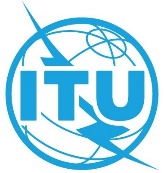 Document C21/93-F23 juin 2021Original: anglaisSujets traitésDocuments1Hommage au Conseiller de l'Ouganda –2Résultats des discussions menées le 17 juin 2021C21/DT/1(Rév.7)3Résultats des consultations informelles relatives aux manifestations de 2022 (suite)C21/DT/6(Rév.3),
C21/DT/5, C21/DT/74Liste des candidatures aux fonctions de Président et Vice-Président des Groupes de travail du Conseil, des Groupes d'experts et des Groupes d'experts informelsC21/21 + Add.45Clôture de la troisième consultation virtuelle des Conseillers–